TEHNISKĀ SPECIFIKĀCIJA Nr. TS 1614.018 v1 / TECHNICAL SPECIFICATION No. TS 1614.018 v1Mugursoma montieru / Backpack for linemanAttēlam ir informatīvs raksturs / Picture has informative character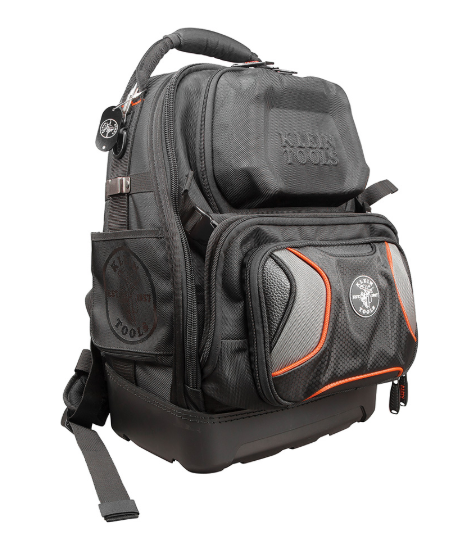 Nr./ NoApraksts/ DescriptionMinimālā tehniskā prasība/ Minimum technical requirementPiedāvātās preces konkrētais tehniskais apraksts/ Specific technical description of the offered productAvots/SourcePiezīmes/RemarksVispārīgā informācija/ General informationVispārīgā informācija/ General informationRažotājs (nosaukums, atrašanās vieta)/ Manufacturer (name and location)Norādīt informāciju/ Specify information1614.018 Mugursoma montieru / 1614.018  Backpack for lineman Tipa apzīmējums/ Type reference Parauga piegāde laiks tehniskajai izvērtēšanai (pēc pieprasījuma), darba dienas/ Delivery time for sample technical check(on request), working daysNorādīt vērtību/ Specify valueStandarti/ StandartsStandarti/ StandartsAtbilstība rūpnīcas kvalitātes un vadības standartam ISO 9001/ Compliance with quality and management standart ISO 9001Atbilst/ ConfirmDokumentācija/ DocumentationDokumentācija/ DocumentationIr iesniegts preces attēls, kurš atbilst sekojošām prasībām/An image of the product that meets the following requirements has been submitted:".jpg" vai “.jpeg” formātā/ ".jpg" or ".jpeg" formatizšķiršanas spēja ne mazāka par 2Mpix/ resolution of at least 2Mpixir iespēja redzēt  visu preci un izlasīt visus uzrakstus, marķējumus uz tā/ the complete product can be seen and all the inscriptions markings on it can be readattēls nav papildināts ar reklāmu/ the image does not contain any advertisementAtbilst/ ConfirmOriģinālā lietošanas instrukcija sekojošās valodās / Original instructions for use in the following languagesLV vai EN / LV or ENVides nosacījumi/ Environmental conditionsVides nosacījumi/ Environmental conditionsMinimālā darba temperatūra / Minimal working temperature≤-20°CMaksimālā darba temperatūra / Maximal working temperature≥+30°CIzgatavota no UV izturīga, ūdensnecaurlaidīga sintētiska tekstila materiāla / Made from UV resistant, waterproof synthetic textile materialAtbilst/ ConfirmTehniskā informācija / Technical informationTehniskā informācija / Technical informationStingra somas pamatne no mitruma neuzsūcoša materiāla / Rigid base of bag, non-absorbing material, of moistureAtbilst/ ConfirmSomas konstruktīvajam izpildījumam jānodrošina stabils vertikālais darba stāvoklis / The design performance of the bag must ensure a stable vertical working positionAtbilst/ ConfirmAtlokāma sānu virsma. Soma aprīkota ar ergonomisku rokturi un regulējamām plecu siksnām ar pleca daļas polsterējumiem / Flap side surface. Bag fitted with ergonomic handle and adjustable shoulder straps with shoulder padsAtbilst/ ConfirmPolsterēts muguras atbalsts / Padded back supportAtbilst/ ConfirmKonstrukcija / DesignKonstrukcija / DesignMugursomas galvenā nodalījuma iekšējie izmēri: / Internal dimensions of the main compartment of the backpack:14.1.Augstums / Height440 mm14.2.Platums / With340 mm14.3.Biezums / Thickness180 mmInstrumentu un aprīkojuma ligzdas / Tool and equipment sockets15.1.Pārskatāmi izvietotas, vismaz 8 individuālas skrūvgriežu (maksimālais diametrs 30mm) ligzdas somas iekšpusē / Located transparently, at least 8 individual screwdrivers (maximum diameter 30 mm) inside the bagAtbilst/ Confirm15.2.Pārskatāmi izvietotas, vismaz 6 individuālas instrumentu ligzdas somas iekšpusē / Transparently located, at least 6 individual tool sockets inside the bagAtbilst/ Confirm15.3.Somas ārpusē vismaz viena ārējā, atsevišķi aiztaisāma kabata / On the outside of the bag, at least one external, individually closed pocketAtbilst/ Confirm15.4.Somas iekšējā nodalījuma izpildījums: Vismaz 3 iekškabatas elektromateriālu vai mazgabarīta rokas elektroinstrumentu uzglabāšanai / Performance of the inner compartment of the bag: At least 3 internal pocket electrical materials or small hand electrical instrumentsAtbilst/ Confirm